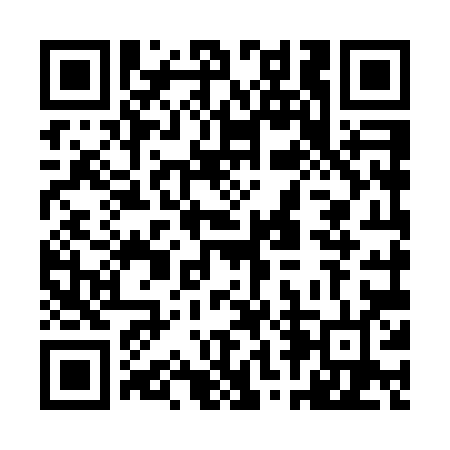 Prayer times for Turner Valley, Alberta, CanadaWed 1 May 2024 - Fri 31 May 2024High Latitude Method: Angle Based RulePrayer Calculation Method: Islamic Society of North AmericaAsar Calculation Method: HanafiPrayer times provided by https://www.salahtimes.comDateDayFajrSunriseDhuhrAsrMaghribIsha1Wed4:176:101:346:418:5910:532Thu4:146:081:346:429:0110:553Fri4:126:071:346:439:0210:584Sat4:096:051:346:449:0411:005Sun4:066:031:346:459:0511:036Mon4:036:011:346:469:0711:057Tue4:016:001:346:469:0811:088Wed3:585:581:346:479:1011:119Thu3:555:571:346:489:1111:1310Fri3:535:551:346:499:1311:1611Sat3:505:531:336:509:1411:1912Sun3:475:521:336:519:1611:2113Mon3:445:501:336:529:1711:2414Tue3:425:491:336:539:1911:2615Wed3:415:481:346:549:2011:2716Thu3:405:461:346:549:2211:2817Fri3:395:451:346:559:2311:2818Sat3:395:431:346:569:2411:2919Sun3:385:421:346:579:2611:3020Mon3:375:411:346:589:2711:3121Tue3:375:401:346:589:2811:3122Wed3:365:391:346:599:3011:3223Thu3:365:371:347:009:3111:3324Fri3:355:361:347:019:3211:3325Sat3:355:351:347:019:3411:3426Sun3:345:341:347:029:3511:3527Mon3:345:331:347:039:3611:3528Tue3:345:321:357:049:3711:3629Wed3:335:321:357:049:3811:3730Thu3:335:311:357:059:3911:3731Fri3:335:301:357:069:4011:38